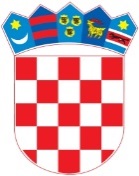 R E P U B L I K A    H R V A T S K AVUKOVARSKO-SRIJEMSKA ŽUPANIJA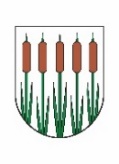 OPĆINSKO VIJEĆEKLASA: 320-01/23-02/05URBROJ: 2196-26-02-23-2Tompojevci, 09.11.2023. godineNa temelju članka 29. Statuta Općine Tompojevci („Službeni vjesnik“ Vukovarsko-srijemske županije br. 04/21 i 19/22), Općinsko vijeće Općine Tompojevci na 19. sjednici održanoj dana 09.11.2023.godine, donosi:O D L U K Uo oslobađanju plaćanja zakupnine i naknade za korištenje poljoprivrednog zemljišta u vlasništvu Republike Hrvatske na području Općine Tompojevci Članak 1.Zakupnici i korisnici poljoprivrednog zemljišta u vlasništvu Republike Hrvatske na području Općine Tompojevci, koji su zahvaćeni posljedicama afričke svinjske kuge i posljedicama prirodnih nepogoda, oslobađaju se plaćanja zakupnine i naknade za korištenje poljoprivrednog zemljišta u vlasništvu Republike Hrvatske na području Općine Tompojevci za razdoblje korištenja od 1. srpnja do 31. prosinca 2023. i za 2024. godinu u cijelosti u dijelu koji je prihod proračuna Općine Tompojevci u iznosu od 65 %.Članak 2.Iznimno od članka 1. ove Odluke, fizička ili pravna osoba u rangu velikih poduzeća oslobađa se u visini od 50 % plaćanja zakupnine i naknade iz članka 1. ove Odluke u dijelu koji je prihod proračuna Općine Tompojevci.Članak 3.Sukladno točci IV. Odluke o oslobađanju plaćanja zakupnine i naknade za korištenje poljoprivrednog zemljišta u vlasništvu Republike Hrvatske (»Narodne novine« br. 107/23) Republika Hrvatske će nadoknaditi sredstva Općini Tompojevci u iznosu za koji je umanjen prihod s osnove plaćanja zakupnine i naknade za poljoprivredno zemljište u vlasništvu Republike Hrvatske na području Općine Tompojevci u dijelu koji je prihod općine Tompojevci.	Članak 4.Ova odluka stupa na snagu osmog dana od dana objave u „Službenom vjesniku“ Vukovarsko-srijemske županije.							PREDSJEDNIK OPĆINSKOG VIJEĆA							       	             Ivan Štefanac